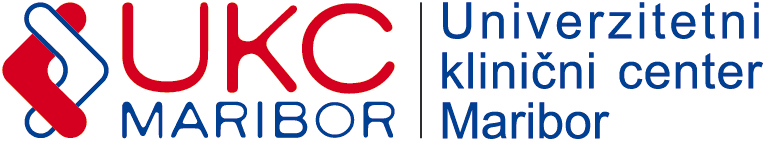 Številka: 422-E-PL-02-21DDatum: 03.03.2021POVPRAŠEVANJESpoštovani!Vabimo vas k oddaji ponudbe za: » KOTLIČEK (TERMO POSODA) ZA NAPITKE S PIPICO «.Predmet naročila za oddajo ponudbe je podrobneje specificiran v specifikaciji zahtev naročnika.Rok za sprejem ponudb: 05.03.2021 do 10.00 ure.Merilo za izbor: najnižja končna vrednost ponudbe v EUR brez DDV.Pri oblikovanju cene upoštevajte:Plačilo: 60 dni od prejema pravilno izstavljenega računa;dostava: UKC Maribor; popuste in rabate;davek na dodano vrednost (izkazati je potrebno stopnjo in znesek DDV);morebitne druge stroške.Ponudbo pošljite na e-poštni naslov:peter.leskovar@ukc-mb.siSpecifikacija zahtev naročnika:KOTLIČEK (TERMO POSODA ) ZA NAPITKE S PIPICO                                 28 KOSnamenjen za prevoz toplih napitkov v transportnem vozičku s pladnji,izdelan iz nerjavečega materiala (material 1.4301 – CNS),posoda in pokrov dvojno stensko izolirana (izolacija brez prisotnosti FCKW),pokrov ima v notranjosti silikonsko tesnilo za boljšo tesnitev, na pokrovu je čep za odzračenje posode (možnost menjave pokrova in / ali čepa), pokrov pritrjen z dvema pritrdilnima elementoma iz nerjavnega jekla, vpeta na obeh straneh,ročaj pokrova privarjen in v delu oprijema prevlečen s plastično maso,zunanji plašč brezšivno varjen,volumna 7 litrov,dimenzij 147 x 426 x 407 mm  (odstopanje ± 2 mm),masa praznega kotlička 5,5 kg,posoda v kateri je tekočina, je globinsko vlečena, kar pomeni, da je narejena iz enega kosa, dno zunanje posode z integrirano zaščito proti udarcem izdelano iz črne umetne mase,posoda mora biti opremljena z izpustno pipico, katera je izvedena tako, da omogoča lažje čiščenje,v izpustni pipici je silikonsko tesnilo (možnost menjave izpustne pipice in / ali silikonskega tesnila),zaščita dna mora biti izdelana tako, da varuje proti udarcem tudi iztočno pipico,možnost pomivanja v pomivalnem stroju.Kotlički za napitke s pipico, morajo biti enakovredni kotličkom, ki jih imamo sedaj v uporabi, zaradi kompatibilnosti z že obstoječo opremo (transportni vozički Rieber TWF-C in kotlički Rieber THG-7). V vsak transportni voziček gredo 3 kotlički volumna 7 litrov (omejitev širine in višine).SLUŽBA ZA NABAVO OPREME, MATERIALA IN STORITEVOddelek nabave nezdravstvenega materiala in storitevPeter Leskovar